Modbus Temperaturfühler für Luft, Gase und Flüssigkeiten Der EE074 misst präzise die Temperatur von Luft, Gasen und Flüssigkeiten. Der Messfühler verfügt über eine RS485-Schnittstelle mit Modbus RTU.(Engerwitzdorf, 23.10.2019) Der EE074 von E+E Elektronik eignet sich zur präzisen Messung der Temperatur von Luft, Gasen und Flüssigkeiten. Der robuste Edelstahl-Messfühler kann zur Klima- und Prozesssteuerung in der Lebensmittel- und Pharmaindustrie, in Reinräumen oder in der Landwirtschaft eingesetzt werden. Der EE074 Temperaturfühler bietet eine hohe Messgenauigkeit von ±0,1 °C und einen großen Messbereich von bis zu -70…105 °C. Das IP68 Edelstahlgehäuse und die vergossene Elektronik sorgen für eine ausgezeichnete Messleistung und ein lange Lebensdauer selbst in rauer und kondensierender Umgebung. Die RS485-Schnittstelle mit Modbus RTU-Protokoll ermöglicht ein einfaches Design-in des Fühlers.Tauchhülse zur Messung in FlüssigkeitMit der als Zubehör erhältlichen Tauchhülse kann der EE074 zur Temperaturmessung in unter Druck stehenden Flüssigkeiten bis 25 bar eingesetzt werden. Dank der innovativen Montagefeder lässt sich der Messfühler ganz ohne Befestigungsschrauben und somit ohne Werkzeug in der Hülse fixieren. Der Fühlerkopf-Durchmesser von 6 mm erlaubt auch die Verwendung anderer, gängiger Tauchhülsen.  Einfache InstallationVerschiedene Fühler- und Kabellängen machen den EE074 zu einem flexiblen und vielseitig einsetzbaren Temperaturfühler. Der Anschluss mittels M12x1 Stecker und das optionale Montagezubehör sparen Zeit und Kosten bei der Installation.Konfiguration, Justage und KalibrierungMittels eines optionalen Adapterkabels und der kostenlosen Konfigurationssoftware ist der EE074 einfach konfigurier- und justierbar.Aufgrund seiner mechanischen Konstruktion kann der Messfühler im Blockkalibrator oder Kalibrierbad kalibriert werden.Zeichen (inkl. Leerzeichen): 1866Wörter: 240Bildmaterial: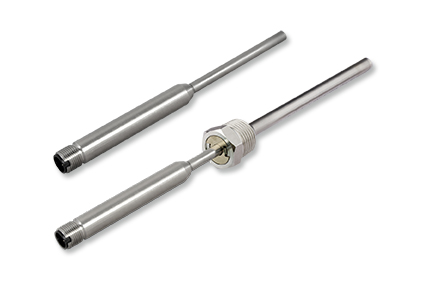 EE074 Temperaturfühler von E+E Elektronik mit und ohne Tauchhülse.Fotos: E+E Elektronik Ges.m.b.H., Abdruck honorarfreiUnternehmensprofilE+E Elektronik entwickelt und produziert Sensoren und Messumformer für Feuchte, Temperatur, Taupunkt, Feuchte in Öl, Luftgeschwindigkeit, Durchfluss, CO2 und Druck. Datenlogger, Handmessgeräte und Kalibriersysteme ergänzen das umfangreiche Produktportfolio des österreichischen Sensorspezialisten. Die Hauptanwendungsgebiete für E+E Produkte liegen in der HLK- und Gebäudetechnik, industriellen Messtechnik und der Automobilindustrie. Ein zertifiziertes Qualitätsmanagementsystem gemäß ISO 9001 und IATF 16949 stellt höchste Qualitätsstandards sicher. E+E Elektronik unterhält ein weltweites Vertriebsnetzwerk und ist mit eigenen Niederlassungen in Deutschland, Frankreich, Italien, Korea, China und den USA vertreten. Das durch „Akkreditierung Austria“ akkreditierte E+E Kalibrierlabor ist vom Bundesamt für Eich- und Vermessungswesen (BEV) mit der Bereithaltung der nationalen Standards für Feuchte und Luftgeschwindigkeit in Österreich beauftragt.E+E Elektronik Ges.m.b.H.Langwiesen 74209 EngerwitzdorfÖsterreichT: +43 (0) 7235 605-0F: +43 (0) 7235 605-8info@epluse.atwww.epluse.comPressekontakt:Herr Johannes FraundorferT: +43 (0)7235 605-217pr@epluse.at